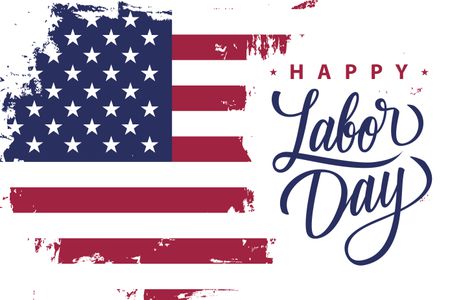 Labor Day Hours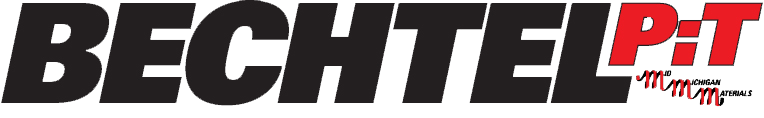 Friday, September 4, 2020 from 6 a.m. to 3 p.m.Closed Saturday, September 5, 2020 through Monday, September 7, 2020Normal business hours resume on Tuesday, September 8, 2020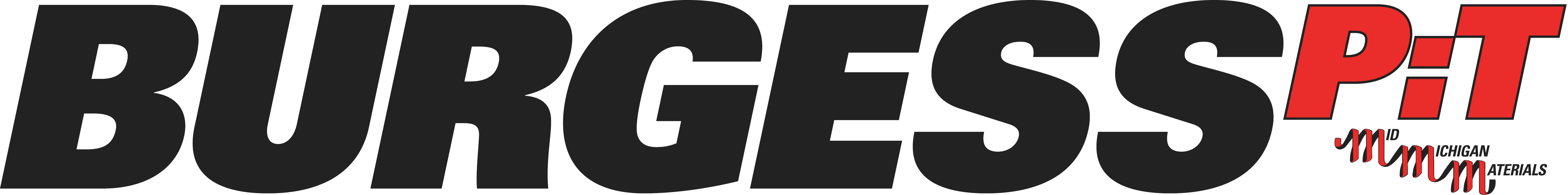 Friday, September 4, 2020 from 7 a.m. to 3 p.m.Closed Saturday, September 5, 2020 through Monday, September 7, 2020Normal business hours resume on Tuesday, September 8, 2020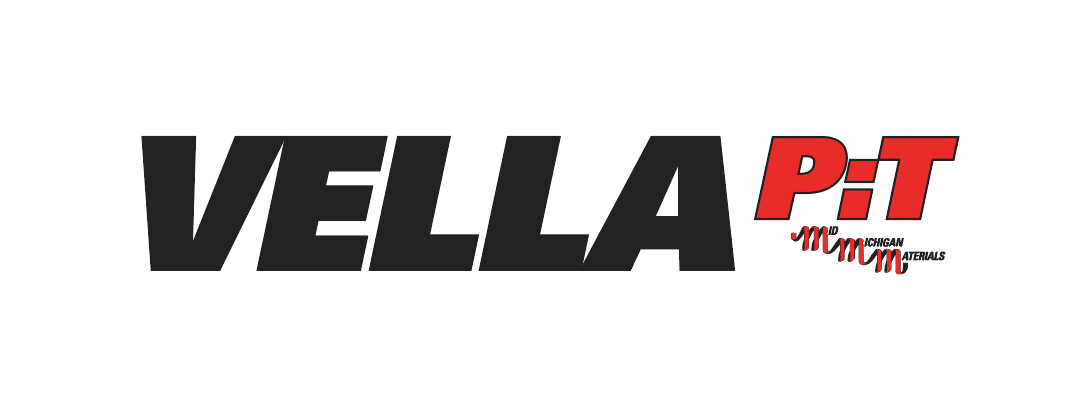 Friday, September 4, 2020 from 7 a.m. to 3 p.m.Closed Saturday, September 5, 2020 through Monday, September 7, 2020Normal business hours resume on Tuesday, September 8, 2020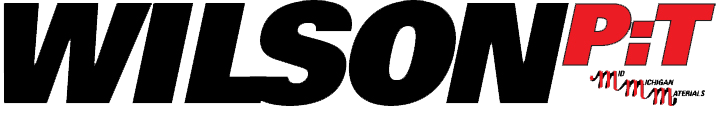 Friday, September 4, 2020 from 6 a.m. to 3 p.m.Closed Saturday, September 5, 2020 through Monday, September 7, 2020Normal business hours resume on Tuesday, September 8, 2020